Т. Б. Рылова1, А. Ф. Санько2, Е. В. Гурская31 Институт природопользования НАН Беларуси2 Белорусский государственный университет1 Белорусский государственный педагогический университетО ВОЗРАСТЕ ПЛЕЙСТОЦЕНОВЫХ ОТЛОЖЕНИЙ В РАЗРЕЗЕ ПЕТРОВЩИНА, г. МИНСК Методом спорово-пыльцевого анализа изучены древнеозёрные отложения, вскрытые в котловане при строительстве станции метро «Петровщина» в г. Минске. Выполненный ранее малакофаунистический анализ карбонатной части этих отложений позволил установить муравинский возраст изученной толщи [2]. В данной работе приводятся результаты новых исследований, выявившие некоторые интересные особенности геологического строения разреза (рисунок 1) и развития растительности на территории Минска в начале позднего плейстоцена.Особенностями геологического строения разреза Петровщина, детально вскрытого УП «Геосервис» серией скважин при строительстве метро между станциями Петровщина и Михалово, являются: 1) сильно расчленённая кровля припятской морены, 2) смена аллювиальных отложений озёрными при переходе среднего плейстоцена в поздний, 3) участие аллювия в строении верхней части органогенной толщи, 4) двухчленное строение покровных отложений (внизу лессовидный суглинок, вверху — лёсс).Наблюдаемые снизу вверх по разрезу изменения таксономического состава палинофлоры и количественного содержания компонентов спорово-пыльцевых спектров позволили выделить в органогенной толще 6 локальных пыльцевых зон, свидетельствующих о формировании их на протяжении климатического оптимума муравинского межледниковья (L PAZ Р-1―L PAZ Р-5) и одного из интерстадиалов поозёрского времени (L PAZ Р-6) (рисунок 2).L PAZ Р-1 выделяется по существенному максимуму (42 %) пыльцевых зёрен Quercus. Пыльца Corylus содержится в количестве 36 %, Ulmus — 3,5 %, Tilia — 3,5 %, Betula sect. Albae — 7,5 %, Alnus — 5 %. Cодержание пыльцы Pinus не превышает 2 %. Пыльцевые зёрна травянистых растений представлены единично. Данная зона отвечает верхней части региональной пыльцевой зоны (R PAZ) mr 3 Quercus-Pinus-Corylus муравинского межледниковья плейстоцена Беларуси [1] и отражает фазу развития широколиственных, преимущественно дубовых лесов с подлеском из орешника. L PAZ Р-2 выделяется по максимальному участию пыльцы Corylus (45 %), сокращению содержания Quercus до 8 %, возрастанию роли Tilia (до 23 %) и появлению Carpinus (3 %). Пыльца Ulmus присутствует в количестве 4,5 %, Betula — 2 %, Alnus — 8 %. Пыльца травянистых растений и споры немногочисленны. Зона отвечает R PAZ mr 4 Corylus–Quercus–Tilia, которая соответствует самому теплому времени климатического оптимума, когда на территории исследований произрастали широколиственные дубово-вязовые леса с участием липы и хорошо развитым подлеском из орешника.L PAZ Р-3 характеризуется максимумом пыльцы Tilia (28 %) и сокращением до минимума числа пыльцевых зёрен Quercus. Отмечено некоторое возрастание количества Carpinus — 8,5 %. Пыльцы Ulmus ― 3 %, Fraxinus ― 0,3 %. Содержание пыльцы Pinus несущественно ― 10 %, Alnus — 18,5. Пыльца травянистых растений отсутствует. Рассмотренная локальная зона соответствует R PAZ mr 5 Tilia–Corylus–Carpinus и отражает фазу развития широколиственных лесов, в которых главной лесообразующей породой была липа, меньшую роль играли дуб, вяз, ясень, появился граб, широкое распространение имела лещина.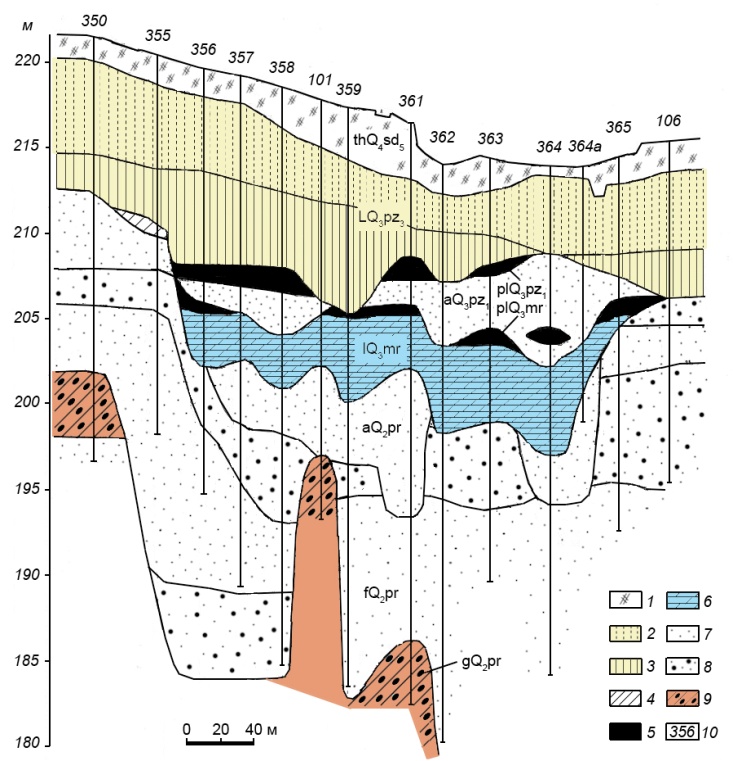 1 ― техногенные отложения, 2 ― лёсс, 3 — лессовидный суглинок, 4 — делювиальный суглинок, 5 ― органогенные отложения (торф и гиттия), 6 ― озёрный мергель с раковинами моллюсков, 7 — песок, 8 ― песок и гравий, 9 ― морена, 10 ― номера скважинРисунок 1 ― Геологический разрез между станциями метро «Петровщина» и «Михалово»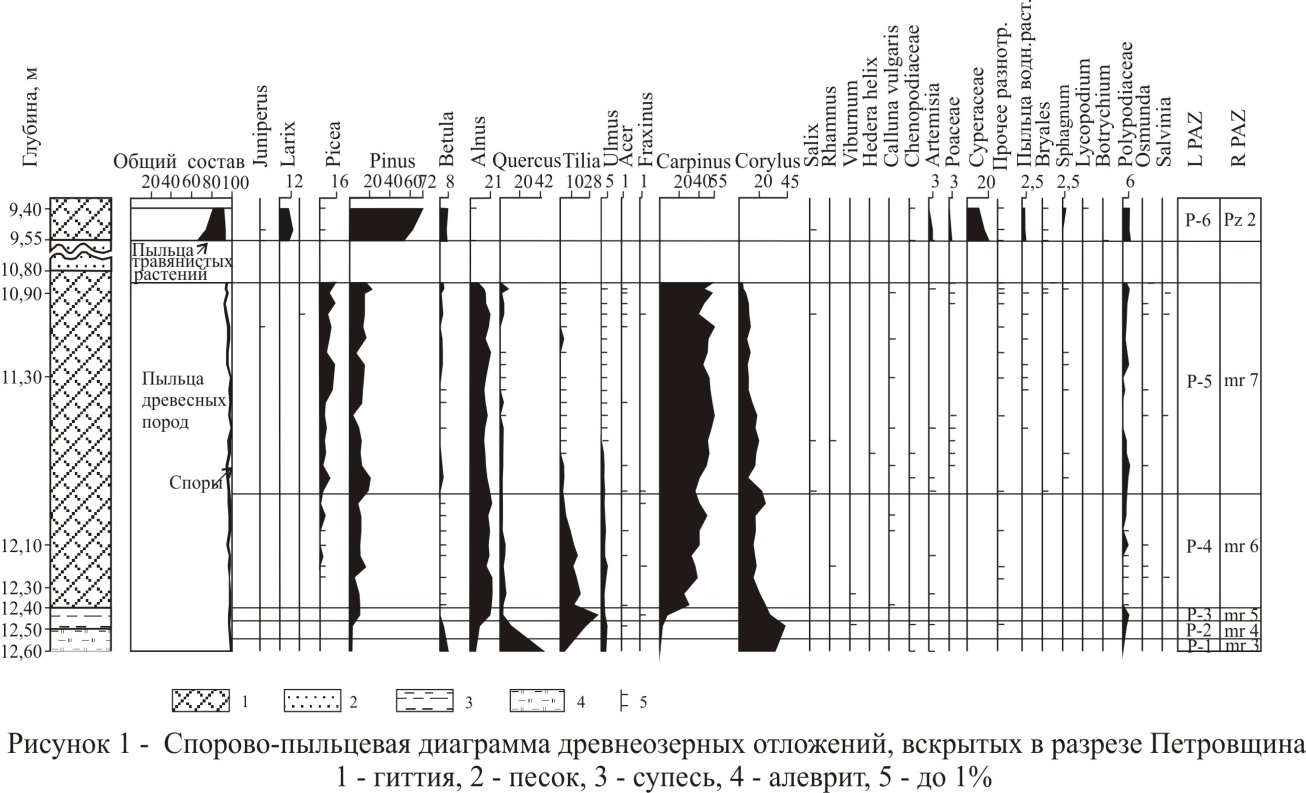 1 — гиттия, 2 — песок, 3 — супесь, 4 — алеврит, 5 — до 1 %Рисунок 2 ― Спорово-пыльцевая диаграмма древнеозёрных отложений, вскрытых в разрезе ПетровщинаL PAZ Р-4 отличается существенным возрастанием содержания пыльцы Carpinus (48 %) и высоким количеством Tilia (до 20 %). Другие термофильные породы представлены Quercus — до 4,5 %, Ulmus — до 5 %, Fraxinus и Acer. Пыльцевых зёрен Alnus до 21 %, Corylus — до 26 %. Пыльцы хвойных пород мало: Pinus — до 14,5 %, Picea — до 4 %. Пыльца травянистых растений встречена изредка. Отмечены споры Thelypteris palustris, Osmunda regalis и массула Salvinia natans. L PAZ Р-4 отвечает R PAZ mr 6 Carpinus–Tilia. В это время в исследуемом районе были распространены широколиственные грабово-липовые леса с подлеском из лещины и ольшаники. Произрастали также вяз, дуб, ясень, клен. В составе леса появилась ель. L PAZ Р-5 выделяется по максимальному участию пыльцы — до 55 %, и возрастанию Picea до 16 %. Число пыльцевых зёрен Pinus не превышает 21 %, Alnus — 20 %, Corylus — 20 %, Betula 3 %, количество Tilia, Quercus, Ulmus сокращается до минимума. Участие пыльцы травянистых несущественно, в их числе определены Nuphar, Drosera. Среди спор присутствуют Thelypteris palustris, Osmunda regalis, отмечена Salvinia natans. Состав спорово-пыльцевых спектров соответствует R PAZ mr 7 Сarpinus–Picea — заключительной фазе климатического оптимума муравинского межледниковья. В районе исследований в это время произрастали грабовые, елово-грабовые и грабово-еловые леса. Выше по разрезу (гл. 9,55—10,8 м) залегают пески с включением гравия и гальки  и небольшим прослоем гиттии, в котором содержались лишь единичные пыльцевые зёрна. L PAZ Р-6 выделена в отложениях гиттии, залегающей над песками и перекрытой суглинком палево-серым, тяжёлым, плотным, со слабо выраженной горизонтальной слоистостью. В общем составе спектров пыльца древесных пород составляет 67—82 %, травянистых растений — 10—26 %, споры — 6—8 %. Характерной особенностью данной пыльцевой зоны является высокое содержание пыльцы Larix — до 12 %. Преобладает Pinus — до 72 %. Пыльцевых зёрен Betula sect. Albae — 8 %, Juniperus и Picea — до 1 %. Травянистые растения  представлены пыльцой Cyperaceae — до 20 %, а также водных и водно-болотных трав: Myriophyllum, Potamogeton, Typha (в сумме 2,5 %). Пыльцы Artemisia и Poaceae не более 3 %. Из спор отмечены Polypodiaceae — до 6 %, Sphagnum — до 2,5 %, реже Lycopodium clavatum, Botrychium, Bryales. Состав спектров свидетельствует о произрастании вблизи древнего водоёма хвойных лиственнично-сосновых лесов с участием березы, ели, можжевельника. В прибрежной зоне водоёма произрастали осоки, реже злаки, рогоз и другие травянистые растения.Судя по составу спектров, формирование отложений данного интервала могло происходить в течение одного из интерстадиалов поозёрского времени. Однако в изученных на территории Беларуси разрезах не выявлено столь высокого количества пыльцы Larix в интерстадиалах поозёрского времени. На территории Польши максимальное количество пыльцы Larix отмечается в первом интерстадиале раннего вистулиана [3, 4]. Выявленная нами пыльцевая зона L PAZ Р-6 вполне сопоставима с L PAZ HD-19 Pinus–Larix–Picea (NAP), выделенной в разрезе Horoszki Duże. Для данной зоны указано максимальное количество пыльцы Larix — 5 %, Pinus sylvestris — до 72 %, Betula sect. Albae — 8%, Picea abies — 3,1 %. Эта зона отнесена вместе с рядом других локальных зон (L PAZ HD-14 — HD-20) к R PAZ EV2–Betula–Pinus раннего вистулиана [4], коррелируемой с интерстадиалом Brörup. Таким образом, нижняя часть органогенных отложений, представленная в разрезе Петровщина, имеет муравинский возраст, что подтверждает вывод, сделанный ранее А. Ф. Санько [2] на основании изучения малакофауны, а верхняя часть, вероятнее всего, сформировалась в течение первого интерстадиала поозёрского времени, сопоставляемого с интерстадиалом Brörup в Западной Европе.Рылова Т. Б., Савченко И. Е., Граношевский В., Винтер Х. Межрегиональная корреляция верхнеприпятских (Upper Wartanian), муравинских (Eemian) и нижнепоозёрских (Lower Wistulian) пыльцевых зон Беларуси и Польши // Літасфера, 2008. № 1 (28). С. 64—75.Санько А. Ф., Оношко М. П., Дубман А. В., Ковалёва А. Ф. Геология, геохимия и малакофауна отложений строящегося метро Петровщина в Минске // Весці БДПУ, сер. 3. 2009. № 2 (60). С. 67—72.Granoszewski W. Late Pleistocene vegetation history and climatic changes at Horoszki Duze, Eastern Poland: a palaeobotanical study // Acta Palaeobot. 2003. Suppl. 4. Р. 1—95.Mаmakowa K. Late Middle Polish Glaciation, Eemian and Early Vistulian vegetation at Imbramowice near Wroclaw and the pollen stratigraphy of this part of the Pleistocene in Poland // Acta Palaeobot. 1989. Vol. 29, N 1. P. 11―176.